     Содержание:Планируемые результатыСодержание учебного предметаТематическое планированиеПланируемые результаты  Планируемые результаты освоения основной образовательной программы начального общего образования (далее — планируемые результаты) являются одним из важнейших механизмов реализации требований ФГОС НОО к результатам обучающихся, освоивших основную образовательную программу. Они представляют собой систему обобщенных личностно ориентированных целей образования, допускающих дальнейшее уточнение и конкретизацию, что обеспечивает определение и выявление всех составляющих планируемых результатов, подлежащих формированию и оценке.Планируемые результаты:обеспечивают связь между требованиями ФГОС НОО, 
образовательной деятельностью и системой оценки результатов освоения основной образовательной программы начального общего образования, уточняя и конкретизируя общее понимание личностных, метапредметных и предметных результатов для каждой учебной программы с учетом ведущих целевых установок их освоения, возрастной специфики обучающихся и требований, предъявляемых системой оценки;являются содержательной и критериальной основой для разработки программ учебных предметов, курсов, учебно­методической литературы, а также для системы оценки качества освоения обучающимися основной образовательной программы начального общего образования.В соответствии с системно­деятельностным подходом содержание планируемых результатов описывает и характеризует обобщенные способы действий с учебным материалом, позволяющие обучающимся успешно решать учебные и учебно­практические задачи, в том числе задачи, направленные на отработку теоретических моделей и понятий, и задачи, по возможности максимально приближенные к реальным жизненным ситуациям.Иными словами, система планируемых результатов дает представление о том, какими именно действиями  – познавательными, личностными, регулятивными, коммуникативными, преломленными через специфику содержания того или иного предмета – овладеют обучающиеся в ходе образовательной деятельности. В системе планируемых результатов особо выделяется учебный материал, имеющий опорный характер, т. е. служащий основой для последующего обучения.Структура планируемых результатов учитывает необходимость:определения динамики развития обучающихся на основе выделения достигнутого уровня развития и ближайшей перспективы — зоны ближайшего развития ребенка;определения возможностей овладения обучающимися учебными действиями на уровне, соответствующем зоне ближайшего развития, в отношении знаний, расширяющих и углубляющих систему опорных знаний, а также знаний и умений, являющихся подготовительными для данного предмета;выделения основных направлений оценочной деятельности — оценки результатов деятельности систем образования различного уровня, педагогов, обучающихся.С этой целью в структуре планируемых результатов по каждой учебной программе (предметной, междисциплинарной) выделяются следующие уровни описания.Ведущие целевые установки и основные ожидаемые результаты изучения данной учебной программы. Их включение в структуру планируемых результатов призвано дать ответ на вопрос о смысле изучения данного предмета, его вкладе в развитие личности обучающихся. Планируемые результаты представлены в первом, общецелевом блоке, предваряющем планируемые результаты по отдельным разделам учебной программы. Этот блок результатов описывает основной, сущностный вклад данной программы в развитие личности обучающихся, в развитие их способностей; отражает такие общие цели образования, как формирование ценностных и мировоззренческих установок, развитие интереса, формирование определенных познавательных потребностей обучающихся. Оценка достижения этих целей ведется в ходе процедур, допускающих предоставление и использование исключительно неперсонифицированной информации, а полученные результаты характеризуют деятельность системы образования.Планируемые предметные результаты, приводятся в двух блоках к каждому разделу учебной программы. Они ориентируют в том, какой уровень освоения опорного учебного материала ожидается от выпускников. Первый блок «Выпускник научится». Критериями отбора данных результатов служат: их значимость для решения основных задач образования на данном уровне, необходимость для последующего обучения, а также потенциальная возможность их достижения большинством обучающихся, как минимум, на уровне, характеризующем исполнительскую компетентность обучающихся. Иными словами, в эту группу включается такая система знаний и учебных действий, которая, во­первых, принципиально необходима для успешного обучения в начальной и основной школе и, во­вторых, при наличии специальной целенаправленной работы учителя может быть освоена подавляющим большинством детей.Достижение планируемых результатов этой группы выносится на итоговую оценку, которая может осуществляться как в ходе освоения данной программы посредством накопительной системы оценки (например, портфеля достижений), так и по итогам ее освоения (с помощью итоговой работы). Оценка освоения опорного материала на уровне, характеризующем исполнительскую компетентность обучающихся, ведется с помощью заданий базового уровня, а на уровне действий, соответствующих зоне ближайшего развития, — с помощью заданий  повышенного уровня. Успешное выполнение обучающимися заданий базового уровня служит единственным основанием для положительного решения вопроса о возможности перехода на следующий уровень обучения.Цели, характеризующие систему учебных действий в отношении знаний, умений, навыков, расширяющих и углубляющих опорную систему или выступающих как пропедевтика для дальнейшего изучения данного предмета. Планируемые результаты, описывающие указанную группу целей, приводятся в блоках «Выпускник получит возможность научиться» к каждому разделу примерной программы учебного предмета и выделяются курсивом. Уровень достижений, соответствующий планируемым результатам этой группы, могут продемонстрировать только отдельные обучающиеся, имеющие более высокий уровень мотивации и способностей. В повседневной практике обучения эта группа целей не отрабатывается со всеми без исключения обучающимися как в силу повышенной сложности учебных действий для обучающихся, так и в силу повышенной сложности учебного материала и/или его пропедевтического характера на данном уровне обучения. Оценка достижения этих целей ведется преимущественно в ходе процедур,  допускающих предоставление и использование исключительно неперсонифицированной информации. Частично задания, ориентированные на оценку достижения этой группы планируемых результатов, могут включаться в материалы итогового контроля.Основные цели такого включения  — предоставить возможность обучающимся продемонстрировать овладение более высокими (по сравнению с базовым) уровнями достижений и выявить динамику роста численности группы наиболее подготовленных обучающихся. При этом  невыполнение обучающимися заданий, с помощью которых ведется оценка достижения планируемых результатов этой группы, не является препятствием для перехода на следующий уровень обучения. В ряде случаев учет достижения планируемых результатов этой группы целесообразно вести в ходе текущего и промежуточного оценивания, а полученные результаты фиксировать посредством накопительной системы оценки (например, в форме портфеля достижений) и учитывать при определении итоговой оценки.Подобная структура представления планируемых результатов подчеркивает тот факт, что при организации образовательной деятельности, направленной на реализацию и достижение планируемых результатов, от учителя требуется использование таких педагогических технологий, которые основаны на дифференциации требований к подготовке обучающихся.При получении начального общего образования устанавливаются планируемые результаты освоения:междисциплинарной программы «Формирование универсальных учебных действий», а также ее разделов «Чтение. Работа с текстом» и «Формирование ИКТ­компетентности обучающихся»;программ по всем учебным предметам.В данном разделе примерной основной образовательной программы приводятся планируемые результаты освоения всех обязательных учебных предметов при получении начального общего образования (за исключением родного языка, литературного чтения на родном языке и основ духовно­нравственной культуры народов России).Планируемые предметные результаты освоения родного языка и родной литературы разрабатываются в соответствии с содержанием и особенностями изучения этих курсов учебно-методическими объединениями (УМО) субъектов Российской Федерации. 1.2 Формирование универсальных учебных действий(личностные и метапредметные результаты)В результате изучения всех без исключения предметов при получении начального общего образования у выпускников будут сформированы личностные, регулятивные, познавательные и коммуникативные универсальные учебные действия как основа умения учиться.Личностные результатыУ выпускника будут сформированы:внутренняя позиция школьника на уровне положительного отношения к школе, ориентации на содержательные моменты школьной действительности и принятия образца «хорошего ученика»;широкая мотивационная основа учебной деятельности, включающая социальные, учебно­познавательные и внешние мотивы;учебно­познавательный интерес к новому учебному материалу и способам решения новой задачи;ориентация на понимание причин успеха в учебной деятельности, в том числе на самоанализ и самоконтроль результата, на анализ соответствия результатов требованиям конкретной задачи, на понимание оценок учителей, товарищей, родителей и других людей;способность к оценке своей учебной деятельности;основы гражданской идентичности, своей этнической принадлежности в форме осознания «Я» как члена семьи, представителя народа, гражданина России, чувства сопричастности и гордости за свою Родину, народ и историю, осознание ответственности человека за общее благополучие;ориентация в нравственном содержании и смысле как собственных поступков, так и поступков окружающих людей;знание основных моральных норм и ориентация на их выполнение;развитие этических чувств — стыда, вины, совести как регуляторов морального поведения; понимание чувств других людей и сопереживание им;установка на здоровый образ жизни;основы экологической культуры: принятие ценности природного мира, готовность следовать в своей деятельности нормам природоохранного, нерасточительного, здоровьесберегающего поведения;чувство прекрасного и эстетические чувства на основе знакомства с мировой и отечественной художественной культурой.Выпускник получит возможность для формирования:внутренней позиции обучающегося на уровне положительного отношения к образовательной организации, понимания необходимости учения, выраженного в преобладании учебно­познавательных мотивов и предпочтении социального способа оценки знаний;выраженной устойчивой учебно­познавательной мотивации учения;устойчивого учебно­познавательного интереса к новым общим способам решения задач;адекватного понимания причин успешности/неуспешности учебной деятельности;положительной адекватной дифференцированной самооценки на основе критерия успешности реализации социальной роли «хорошего ученика»;компетентности в реализации основ гражданской идентичности в поступках и деятельности;морального сознания на конвенциональном уровне, способности к решению моральных дилемм на основе учета позиций партнеров в общении, ориентации на их мотивы и чувства, устойчивое следование в поведении моральным нормам и этическим требованиям;установки на здоровый образ жизни и реализации ее в реальном поведении и поступках;осознанных устойчивых эстетических предпочтений и ориентации на искусство как значимую сферу человеческой жизни; эмпатии как осознанного понимания чувств других людей и сопереживания им, выражающихся в поступках, направленных на помощь другим и обеспечение их благополучия.Регулятивные универсальные учебные действияВыпускник научится:принимать и сохранять учебную задачу;учитывать выделенные учителем ориентиры действия в новом учебном материале в сотрудничестве с учителем;планировать свои действия в соответствии с поставленной задачей и условиями ее реализации, в том числе во внутреннем плане;учитывать установленные правила в планировании и контроле способа решения;осуществлять итоговый и пошаговый контроль по результату;оценивать правильность выполнения действия на уровне адекватной ретроспективной оценки соответствия результатов требованиям данной задачи;адекватно воспринимать предложения и оценку учителей, товарищей, родителей и других людей;различать способ и результат действия;вносить необходимые коррективы в действие после его завершения на основе его оценки и учета характера сделанных ошибок, использовать предложения и оценки для создания нового, более совершенного результата, использовать запись в цифровой форме хода и результатов решения задачи, собственной звучащей речи на русском, родном и иностранном языках.Выпускник получит возможность научиться:в сотрудничестве с учителем ставить новые учебные задачи;преобразовывать практическую задачу в познавательную;проявлять познавательную инициативу в учебном сотрудничестве;самостоятельно учитывать выделенные учителем ориентиры действия в новом учебном материале;осуществлять констатирующий и предвосхищающий контроль по результату и по способу действия, актуальный контроль на уровне произвольного внимания;       -      самостоятельно оценивать правильность выполнения действия и вносить необходимые коррективы в исполнение как по ходу его реализации, так и в конце действия.Познавательные универсальные учебные действияВыпускник научится:осуществлять поиск необходимой информации для выполнения учебных заданий с использованием учебной литературы, энциклопедий, справочников (включая электронные, цифровые), в открытом информационном пространстве, в том числе контролируемом пространстве сети Интернет;осуществлять запись (фиксацию) выборочной информации об окружающем мире и о себе самом, в том числе с помощью инструментов ИКТ;использовать знаково­символические средства, в том числе модели (включая виртуальные) и схемы (включая концептуальные), для решения задач;проявлять познавательную инициативу в учебном сотрудничестве;строить сообщения в устной и письменной форме;ориентироваться на разнообразие способов решения задач;основам смыслового восприятия художественных и познавательных текстов, выделять существенную информацию из сообщений разных видов (в первую очередь текстов);осуществлять анализ объектов с выделением существенных и несущественных признаков;осуществлять синтез как составление целого из частей;проводить сравнение, сериацию и классификацию по заданным критериям;устанавливать причинно­следственные связи в изучаемом круге явлений;строить рассуждения в форме связи простых суждений об объекте, его строении, свойствах и связях;обобщать, т. е. осуществлять генерализацию и выведение общности для целого ряда или класса единичных объектов, на основе выделения сущностной связи;осуществлять подведение под понятие на основе распознавания объектов, выделения существенных признаков и их синтеза;устанавливать аналогии;владеть рядом общих приемов решения задач.Выпускник получит возможность научиться:осуществлять расширенный поиск информации с использованием ресурсов библиотек и сети Интернет;записывать, фиксировать информацию об окружающем мире с помощью инструментов ИКТ;создавать и преобразовывать модели и схемы для решения задач;осознанно и произвольно строить сообщения в устной и письменной форме;осуществлять выбор наиболее эффективных способов решения задач в зависимости от конкретных условий;осуществлять синтез как составление целого из частей, самостоятельно достраивая и восполняя недостающие компоненты;осуществлять сравнение, сериацию и классификацию, самостоятельно выбирая основания и критерии для указанных логических операций;строить логическое рассуждение, включающее установление причинно­следственных связей;произвольно и осознанно владеть общими приемами решения задач.Коммуникативные универсальные учебные действияВыпускник научится:адекватно использовать коммуникативные, прежде всего речевые, средства для решения различных коммуникативных задач, строить монологическое высказывание (в том числе сопровождая его аудиовизуальной поддержкой), владеть диалогической формой коммуникации, используя в том числе средства и инструменты ИКТ и дистанционного общения;            -      допускать возможность существования у людей различных точек зрения, в том числе не совпадающих с его собственной, и ориентироваться на позицию партнера в общении и взаимодействии;учитывать разные мнения и стремиться к координации различных позиций в сотрудничестве;формулировать собственное мнение и позицию;договариваться и приходить к общему решению в совместной деятельности, в том числе в ситуации столкновения интересов;строить понятные для партнера высказывания, учитывающие, что партнер знает и видит, а что нет;задавать вопросы;контролировать действия партнера;использовать речь для регуляции своего действия;адекватно использовать речевые средства для решения различных коммуникативных задач, строить монологическое высказывание, владеть диалогической формой речи.Выпускник получит возможность научиться:учитывать и координировать в сотрудничестве позиции других людей, отличные от собственной;учитывать разные мнения и интересы и обосновывать собственную позицию;понимать относительность мнений и подходов к решению проблемы;аргументировать свою позицию и координировать ее с позициями партнеров в сотрудничестве при выработке общего решения в совместной деятельности;продуктивно содействовать разрешению конфликтов на основе учета интересов и позиций всех участников;с учетом целей коммуникации достаточно точно, последовательно и полно передавать партнеру необходимую информацию как ориентир для построения действия;задавать вопросы, необходимые для организации собственной деятельности и сотрудничества с партнером;осуществлять взаимный контроль и оказывать в сотрудничестве необходимую взаимопомощь;адекватно использовать речевые средства для эффективного решения разнообразных коммуникативных задач, планирования и регуляции своей деятельности. 1.3 Чтение. Работа с текстом (метапредметные результаты)В результате изучения всех без исключения учебных предметов на при получении  начального общего образования выпускники приобретут первичные навыки работы с содержащейся в текстах информацией в процессе чтения соответствующих возрасту литературных, учебных, научно­познавательных текстов, инструкций. Выпускники научатся осознанно читать тексты с целью удовлетворения познавательного интереса, освоения и использования информации. Выпускники овладеют элементарными навыками чтения информации, представленной в наглядно-символической форме, приобретут опыт работы с текстами, содержащими рисунки, таблицы, диаграммы, схемы.У выпускников будут развиты такие читательские действия, как поиск информации, выделение нужной для решения практической или учебной задачи информации, систематизация, сопоставление, анализ и обобщение имеющихся в тексте идей и информации, их интерпретация и преобразование. Обучающиеся смогут использовать полученную из разного вида текстов информацию для установления несложных причинно-следственных связей и зависимостей, объяснения, обоснования утверждений, а также принятия решений в простых учебных и практических ситуациях.Выпускники получат возможность научиться самостоятельно организовывать поиск информации. Они приобретут первичный опыт критического отношения к получаемой информации, сопоставления ее с информацией из других источников и имеющимся жизненным опытом.  Работа с текстом: поиск информации и понимание прочитанногоВыпускник научится:находить в тексте конкретные сведения, факты, заданные в явном виде;определять тему и главную мысль текста;делить тексты на смысловые части, составлять план текста;вычленять содержащиеся в тексте основные события и
устанавливать их последовательность; упорядочивать информацию по заданному основанию;сравнивать между собой объекты, описанные в тексте, выделяя 2—3 существенных признака;понимать информацию, представленную в неявном виде (например, находить в тексте несколько примеров, доказывающих приведенное утверждение; характеризовать явление по его описанию; выделять общий признак группы элементов);понимать информацию, представленную разными способами: словесно, в виде таблицы, схемы, диаграммы;понимать текст, опираясь не только на содержащуюся в нем информацию, но и на жанр, структуру, выразительные средства текста;использовать различные виды чтения: ознакомительное, изучающее, поисковое, выбирать нужный вид чтения в соответствии с целью чтения;ориентироваться в соответствующих возрасту словарях и справочниках.Выпускник получит возможность научиться:использовать формальные элементы текста (например,
подзаголовки, сноски) для поиска нужной информации;работать с несколькими источниками информации;сопоставлять информацию, полученную из нескольких источников.Работа с текстом:преобразование и интерпретация информацииВыпускник научится:пересказывать текст подробно и сжато, устно и письменно;соотносить факты с общей идеей текста, устанавливать простые связи, не показанные в тексте напрямую;формулировать несложные выводы, основываясь на тексте; находить аргументы, подтверждающие вывод;сопоставлять и обобщать содержащуюся в разных частях текста информацию;составлять на основании текста небольшое монологическое высказывание, отвечая на поставленный вопрос.Выпускник получит возможность научиться:делать выписки из прочитанных текстов с учетом цели их дальнейшего использования;составлять небольшие письменные аннотации к тексту, отзывы о прочитанном.Работа с текстом: оценка информацииВыпускник научится:высказывать оценочные суждения и свою точку зрения о прочитанном тексте;оценивать содержание, языковые особенности и структуру текста; определять место и роль иллюстративного ряда в тексте;на основе имеющихся знаний, жизненного опыта подвергать сомнению достоверность прочитанного, обнаруживать недостоверность получаемых сведений, пробелы в информации и находить пути восполнения этих пробелов;участвовать в учебном диалоге при обсуждении прочитанного или прослушанного текста.Выпускник получит возможность научиться:сопоставлять различные точки зрения;соотносить позицию автора с собственной точкой зрения;        -     в процессе работы с одним или несколькими источниками выявлять достоверную (противоречивую) информацию. 1.4 Формирование ИКТ­компетентности обучающихся (метапредметные результаты)В результате изучения всех без исключения предметов на уровне начального общего образования начинается формирование навыков, необходимых для жизни и работы в современном высокотехнологичном обществе. Обучающиеся приобретут опыт работы с информационными объектами, в которых объединяются текст, наглядно-графические изображения, цифровые данные, неподвижные и движущиеся изображения, звук, ссылки и базы данных и которые могут передаваться как устно, так и с помощью телекоммуникационных технологий или размещаться в Интернете.Обучающиеся познакомятся с различными средствами информационно-коммуникационных технологий (ИКТ), освоят общие безопасные и эргономичные принципы работы с ними; осознают возможности различных средств ИКТ для использования в обучении, развития собственной познавательной деятельности и общей культуры.Они приобретут первичные навыки обработки и поиска информации при помощи средств ИКТ: научатся вводить различные виды информации в компьютер: текст, звук, изображение, цифровые данные; создавать, редактировать, сохранять и передавать медиасообщения.Выпускники научатся оценивать потребность в дополнительной информации для решения учебных задач и самостоятельной познавательной деятельности; определять возможные источники ее получения; критически относиться к информации и к выбору источника информации.Они научатся планировать, проектировать и моделировать процессы в простых учебных и практических ситуациях.В результате использования средств и инструментов ИКТ и ИКТ-ресурсов для решения разнообразных учебно-познавательных и учебно-практических задач, охватывающих содержание всех изучаемых предметов, у обучающихся будут формироваться и развиваться необходимые универсальные учебные действия и специальные учебные умения, что заложит основу успешной учебной деятельности в средней и старшей школе.Знакомство со средствами ИКТ, гигиена работы с компьютеромВыпускник научится:использовать безопасные для органов зрения, нервной системы, опорно­двигательного аппарата эргономичные приемы работы с компьютером и другими средствами ИКТ; выполнять компенсирующие физические упражнения (мини­зарядку);организовывать систему папок для хранения собственной информации в компьютере.Технология ввода информации в компьютер: ввод текста, запись звука, изображения, цифровых данныхВыпускник научится:вводить информацию в компьютер с использованием различных технических средств (фото- и видеокамеры, микрофона и т. д.), сохранять полученную информацию, набирать небольшие тексты на родном языке; набирать короткие тексты на иностранном языке, использовать компьютерный перевод отдельных слов;рисовать (создавать простые изображения)на графическом планшете;сканировать рисунки и тексты.Выпускник получит возможность научиться использовать программу распознавания сканированного текста на русском языке.Обработка и поиск информацииВыпускник научится:подбирать подходящий по содержанию и техническому качеству результат видеозаписи и фотографирования, использовать сменные носители (флэш-карты);           -      описывать по определенному алгоритму объект или процесс наблюдения, записывать аудиовизуальную и числовую информацию о нем, используя инструменты ИКТ;собирать числовые данные в естественно-научных наблюдениях и экспериментах, используя цифровые датчики, камеру, микрофон и другие средства ИКТ, а также в ходе опроса людей;редактировать тексты, последовательности изображений, слайды в соответствии с коммуникативной или учебной задачей, включая редактирование текста, цепочек изображений, видео- и аудиозаписей, фотоизображений;пользоваться основными функциями стандартного текстового редактора, использовать полуавтоматический орфографический контроль; использовать, добавлять и удалять ссылки в сообщениях разного вида; следовать основным правилам оформления текста;искать информацию в соответствующих возрасту цифровых словарях и справочниках, базах данных, контролируемом Интернете, системе поиска внутри компьютера; составлять список используемых информационных источников (в том числе с использованием ссылок);заполнять учебные базы данных.Выпускник получит возможность научиться грамотно формулировать запросы при поиске в сети Интернет и базах данных, оценивать, интерпретировать и сохранять найденную информацию; критически относиться к информации и к выбору источника информации.Создание, представление и передача сообщенийВыпускник научится:создавать текстовые сообщения с использованием средств ИКТ, редактировать, оформлять и сохранять их;создавать простые сообщения в виде аудио- и видеофрагментов или последовательности слайдов с использованием иллюстраций, видеоизображения, звука, текста;готовить и проводить презентацию перед небольшой аудиторией: создавать план презентации, выбирать аудиовизуальную поддержку, писать пояснения и тезисы для презентации;создавать простые схемы, диаграммы, планы и пр.;создавать простые изображения, пользуясь графическими возможностями компьютера; составлять новое изображение из готовых фрагментов (аппликация);размещать сообщение в информационной образовательной среде образовательной организации;пользоваться основными средствами телекоммуникации; участвовать в коллективной коммуникативной деятельности в информационной образовательной среде, фиксировать ход и результаты общения на экране и в файлах.Выпускник получит возможность научиться:представлять данные;создавать музыкальные произведения с использованием компьютера и музыкальной клавиатуры, в том числе из готовых музыкальных фрагментов и «музыкальных петель».Планирование деятельности, управление и организацияВыпускник научится:создавать движущиеся модели и управлять ими в компьютерно управляемых средах (создание простейших роботов);определять последовательность выполнения действий, составлять инструкции (простые алгоритмы) в несколько действий, строить программы для компьютерного исполнителя с использованием конструкций последовательного выполнения и повторения;планировать несложные исследования объектов и процессов внешнего мира.Выпускник получит возможность научиться:проектировать несложные объекты и процессы реального мира, своей собственной деятельности и деятельности группы, включая навыки роботехнического проектированиямоделировать объекты и процессы реального мира.2.  Содержание предмета.В результате изучения иностранного языка на ступени начального общего образования у обучающихся будут сформированы первоначальные представления о роли и значимости иностранного языка в жизни современного человека и поликультурного мира. Обучающиеся приобретут начальный опыт использования иностранного языка как средства межкультурного общения, как нового инструмента познания мира и культуры других народов, осознают личностный смысл овладения иностранным языком.Коммуникативные уменияГоворениеВыпускник научится:-  участвовать в элементарных диалогах, соблюдая нормы речевого этикета, принятые в англоязычных странах;- составлять небольшое описание предмета, картинки, персонажа;- рассказывать о себе, своей семье, друге.Выпускник получит возможность научиться:- воспроизводить наизусть небольшие произведения детского фольклора;- составлять краткую характеристику персонажа;- кратко излагать содержание прочитанного текста.АудированиеВыпускник научится:       - понимать на слух речь учителя и одноклассников при непосредственном общении и вербально/невербально реагировать на услышанное;- воспринимать на слух в аудиозаписи и понимать основное содержание небольших сообщений, рассказов, сказок, построенных в основном на знакомом языковом материале.- понимать на слух речь учителя и одноклассников при непосредственном общении и вербально/невербально реагировать на услышанное;- воспринимать на слух в аудиозаписи и понимать основное содержание небольших сообщений, рассказов, сказок, построенных в основном на знакомом языковом материале.Выпускник получит возможность научиться:- воспринимать на слух аудиотекст и полностью понимать содержащуюся в нём информацию;   - использовать контекстуальную или языковую догадку при восприятии на слух текстов, содержащих некоторые незнакомые слова.ЧтениеВыпускник научится:- соотносить графический образ английского слова с его звуковым образом;- читать вслух небольшой текст, построенный на изученном языковом материале, соблюдая правила произношения и соответствующую интонацию;- читать про себя и понимать содержание небольшого текста, построенного в основном на изученном языковом материале;- читать про себя и находить в тексте необходимую информацию.Выпускник получит возможность научиться:- догадываться о значении незнакомых слов по контексту;- не обращать внимания на незнакомые слова, не мешающие понимать основное содержание текста.        ПисьмоВыпускник научится:- выписывать из текста слова, словосочетания и предложения;- писать поздравительную открытку с Новым годом, Рождеством, днём рождения (с опорой на образец);- писать по образцу краткое письмо зарубежному другу.Выпускник получит возможность научиться:- в письменной форме кратко отвечать на вопросы к тексту;- составлять рассказ в письменной форме по плану/ ключевым словам;- заполнять простую анкету;- правильно оформлять конверт, сервисные поля в системе электронной почты (адрес, тема сообщения).Языковые средства и навыки оперирования имиГрафика, каллиграфия, орфографияВыпускник научится:- воспроизводить графически и каллиграфически корректно все буквы немецкого алфавита (полупечатное написание букв, буквосочетаний, слов);- пользоваться немецким алфавитом, знать последовательность букв в нём;- списывать текст;- восстанавливать слово в соответствии с решаемой учебной задачей;- отличать буквы от знаков транскрипции.Выпускник получит возможность научиться:   - сравнивать и анализировать буквосочетания немецкого  языка и их  транскрипцию;- группировать слова в соответствии с изученными правилами чтения;- уточнять написание слова по словарю;- использовать экранный перевод отдельных слов (с русского языка на иностранный и обратно).   Фонетическая сторона речиВыпускник научится:-  различать на слух и адекватно произносить все звуки немецкого языка, соблюдая нормы произношения звуков;-  соблюдать правильное ударение в изолированном слове, фразе;-  различать коммуникативные типы предложений по интонации;-  корректно произносить предложения с точки зрения их ритмико-интонационных особенностей.Выпускник получит возможность научиться:- соблюдать интонацию перечисления;- соблюдать ритмико-интонационные особенности повествовательного,  побудительного и вопросительного предложений;    - соблюдать правило отсутствия ударения на служебных словах (артиклях, союзах, предлогах);- читать изучаемые слова по транскрипции.Лексическая сторона речиВыпускник научится:- узнавать в письменном и устном тексте изученные лексические единицы, в том числе словосочетания, в пределах тематики на ступени начальной школы;- оперировать в процессе общения активной лексикой в соответствии с коммуникативной задачей;- восстанавливать текст в соответствии с решаемой учебной задачей.Выпускник получит возможность научиться:- узнавать простые словообразовательные элементы;- опираться на языковую догадку в процессе чтения и аудирования (интернациональные и сложные слова).Грамматическая сторона речиВыпускник научится:-  распознавать и употреблять в речи основные коммуникативные типы предложений;- распознавать в тексте и употреблять в речи изученные части речи: существительные с определённым/неопределённым/нулевым артиклем; существительные в единственном и множественном числе; грамматические формы изъявительного наклонения Präsens,Futur,Präteritum,Perfekt; слабые и сильные глаголы, вспомогательные глаголы haben,sein,werden; глагол-связку sein, модальные глаголы können,wollen,müssen,sollen; неопределенную форму глагола (Infinitiv), личные, притяжательные и указательные местоимения (ich,du,er,mein,dein,dieser,jener); отрицательное местоимение kein; наречия времени  heute,oft,nie,schnell и другие; наречия, образующие степени сравнения не по правилам gut,viel,gern; прилагательные в положительной, сравнительной и превосходной степени, образованные по правилам и исключения; количественные (до 100) и порядковые (до 30) числительные; наиболее употребительные предлоги для выражения временных и пространственных отношений.Выпускник получит возможность научиться:- узнавать сложносочинённые предложения с союзами und и aber;- использовать в речи безличные предложения (Es ist kalt. Es schneit), утвердительные и отрицательные предложения, простые предложения с простым глагольным сказуемым (Wir lesen gern.),составным именным сказуемым (Meine Familie istgroβ.) и составным глагольным сказуемым (Ich lerne deutsch sprechen.), побудительные предложения (Hilf mir bitte!), предложения с оборотом  Es gibt..., простые распространенные предложения, предложения с однородными членами;     -  оперировать в речи наречиями времени heute, oft, nie, schnell  и другими;    - оперировать в речи притяжательными и указательными местоимениями ich, du, er, mein, dein, dieser, jener; отрицательным местоимением kein;-  распознавать в тексте и дифференцировать слова по определённым признакам (существительные, прилагательные, модальные/смысловые глаголы).2. Содержание учебного предмета.          Немецкий языкГрафика, каллиграфия, орфография. Все буквы немецкого алфавита. Звуко-буквенные соответствия. Основные буквосочетания. Знаки транскрипции. Апостроф. Основные правила чтения и орфографии. Написание наиболее употребительных слов, вошедших в активный словарь.Фонетическая сторона речи. Все звуки немецкого языка. Нормы произношения звуков немецкого языка (долгота и краткость гласных, оглушение звонких согласных в конце слога или слова, отсутствие смягчения согласных перед гласными). Дифтонги. Ударение в изолированном слове, фразе. Отсутствие ударения на служебных словах (артиклях, союзах, предлогах). Членение предложения на смысловые группы. Ритмико-интонационные особенности повествовательного, побудительного и вопросительного (общий и специальный вопросы) предложений. Интонация перечисления.Лексическая сторона речи. Лексические единицы, обслуживающие ситуации общения в пределах тематики начальной школы, в объеме 500 лексических единиц для двустороннего (рецептивного и продуктивного) усвоения. Простейшие устойчивые словосочетания, оценочная лексика и речевые клише как элементы речевого этикета, отражающие культуру немецкоговорящих стран. Интернациональные слова (das Kino, die Fabrik). Начальные представления о способах словообразования: суффиксация (­er, ­in, ­chen, ­lein, ­tion, ­ist); словосложение (das Lehrbuch); конверсия (das Lesen, die Kälte).Грамматическая сторона речи. Основные коммуникативные типы предложений: повествовательное, побудительное, вопросительное. Общий и специальный вопросы. Вопросительные слова wer, was, wie, warum, wo, wohin, wann. Порядок слов в предложении. Утвердительные и отрицательные предложения. Простое предложение с простым глагольным сказуемым (Wir lesen gern.), составным именным сказуемым (Maine Familie ist groß.) и составным глагольным сказуемым (Ich lerne Deutsch sprechen.). Безличные предложения (Es ist kalt. Es schneit.). Побудительные предложения (Hilf mir bitte!). Предложения с оборотом Es gibt … . Простые распространенные предложения. Предложения с однородными членами. Сложносочиненные предложения с союзами und, aber.Грамматические формы изъявительного наклонения: Präsens, Futurum, Präteritum, Perfekt. Слабые и сильные глаголы. Вспомогательные глаголы haben, sein, werden. Глагол-связка sein. Модальные глаголы können, wollen, müssen, sollen.Неопределенная форма глагола (Infinitiv).Существительные в единственном и множественном числе с определенным/неопределенным и нулевым артиклем. Склонение существительных.Прилагательные в положительной, сравнительной и превосходной степени, образованные по правилам, и исключения.Местоимения: личные, притяжательные и указательные (ich, du, er, mein, dieser, jener). Отрицательное местоимение kein.Наречия времени: heute, oft, nie, schnell и др. Наречия, образующие степени сравнения не по правилам: gut, viel, gern.Количественные числительные (до 100), порядковые числительные (до 30).Наиболее употребительные предлоги: in, an, auf, hinter, haben, mit, über, unter, nach, zwischen, vor.Социокультурная осведомленностьВ процессе обучения иностранному языку в начальной школе обучающиеся знакомятся: с названиями стран изучаемого языка; с некоторыми литературными персонажами популярных детских произведений; с сюжетами некоторых популярных сказок, а также небольшими произведениями детского фольклора (стихами, песнями) на иностранном языке; с элементарными формами речевого и неречевого поведения, принятого в странах изучаемого языка.       Специальные учебные уменияМладшие школьники овладевают следующими специальными (предметными) учебными умениями и навыками:пользоваться двуязычным словарем учебника (в том числе транскрипцией), компьютерным словарем и экранным переводом отдельных слов;пользоваться справочным материалом, представленным в виде таблиц, схем, правил;вести словарь (словарную тетрадь);систематизировать слова, например, по тематическому принципу;пользоваться языковой догадкой, например, при опознавании интернационализмов;делать обобщения на основе структурно­функциональных схем простого предложения;опознавать грамматические явления, отсутствующие в родном языке, например, артикли.Обще учебные умения и универсальные учебные действияВ процессе изучения курса «Иностранный язык» младшие школьники:совершенствуют приемы работы с текстом, опираясь на умения, приобретенные на уроках родного языка (прогнозировать содержание текста по заголовку, данным к тексту рисункам, списывать текст, выписывать отдельные слова и предложения из текста и т. п.);овладевают более разнообразными приемами раскрытия значения слова, используя словообразовательные элементы; синонимы, антонимы; контекст;совершенствуют общеречевые коммуникативные умения, например, начинать и завершать разговор, используя речевые клише; поддерживать беседу, задавая вопросы и переспрашивая;учатся осуществлять самоконтроль, самооценку;учатся самостоятельно выполнять задания с использованием компьютера (при наличии мультимедийного приложения).Общеучебные и специальные учебные умения, а также социокультурная осведомленность приобретаются учащимися в процессе формирования коммуникативных умений в основных видах речевой деятельности. Поэтому они не выделяются отдельно в тематическом планировании.3. Тематическое планирование2 КЛАСС3  КЛАСС4  КЛАСС4. Контрольно оценочные средства.Итоговая контрольная работа по немецкому языкуУчени___           2 класса
Фамилия, Имя __________________________Напишите по порядкуG, A, B, J, C,E,D,H,F,I. - Напишитецифрыeins –zwei –   sechs-acht-zehn- Соедините пары и заполните таблицу. 4. Найдите лишнее слово в каждом ряду и заполните  таблицу.a)traurig, r) gelb, h)faul, d)tapfer;u)er, q)sie, z)ich, p)du,o)fleiβig, j)es;y)ist, x)bin, c)sind,  e)bist, t)grau.Подчеркните слова, которые относятся к теме «DieFamilie»Der Vater, grau, die Briefmarke, die Mutter, elf, die Post, die Oma, der Bruder, acht, das  Haus, die Tochter, der SohnИзмените глагол по лицам:machenich ____________________			wir_____________________du _____________________			ihr______________________er, sie, es________________			sie______________________Инструментарий к проверке итоговой контрольной работы
 по немецкому языку во 2 классе.Задание. Проверяется знание алфавита, умение записать в буквы в соответствующем порядке:
A, B, C, D, E, F, G, H, I, J.
Буквы записаны в нужном порядке – 1 б.
Буквы записаны аккуратно, каллиграфически верно – 1 б                           Всего: 2б.Задание. Проверяется знание количественных числительных до 10.
Каждое правильно записанное число оценивается в 1 балл. Всего – 5б.Задание. Проверяется знание цветов и умение заполнять таблицу.
За каждую правильно составленную пару – 0,5 балла, за каждую правильно заполненную ячейку в таблице 0,5 балла. Всего 7 баллов.Задание. Проверяется знание лексики за 2 класс, умение работать с логическими рядами, умение заполнять таблицу. Каждое правильно найденное и занесенное в таблицу слово оценивается в 2 балла. Всего 6 баллов.Задание. Проверяется знание лексики по теме «Семья» и умение читать и узнавать знакомые слова. Каждое правильно найденное и подчеркнутое слово оценивается в 1 балл. Всего: 6 баллов.Задание. Проверяется грамматический материал по теме «Спряжение глаголов в настоящем времени («Präsens»), умение находить основу глагола machenи добавлять к ней личные окончания. Каждое правильно записанное слово оценивается в 1 балл. Всего: 6 баллов.Всего: максимальный балл за работу – 32 балла.«2» ставится, если выполнено меньше половины задания, меньше 50%.«3» ставится за 50%-69% (16 – 22)«4» ставится за 70-84% (23 -27)«5» ставится за 85-100% (28-32) Контрольная работа по немецкому языкув 3 классе(учебник под редакцией И.Л. Бим) Контрольная работа составлена в соответствии с государственным стандартом начального общего образования. Контрольная работа предназначена для учащихся 3 класса (2-ой год обучения) по УМК И.Л. Бим Продолжительность:  40 минутЦель: Определение уровня сформированности умений и навыков по иностранному языку.Содержание:  Чтение с полным пониманием:           1. Выбор правильного ответа на вопрос к тексту;  (2 балла)           2. Восстановить предложение, выбрав правильный вариант из трёх предложенных; (1 балл)           3.Восстановить диалог, подобрав подходящие по смыслу  реплики из предложенных. (4 балла)II.Лексико-грамматическое задание:           1. Выбор лишнего слова из логической цепочки;  (3 балла)           2.Образование словосочетаний.  (5 баллов)           3.Восстановление пропущенных слов в связном тексте. (5 баллов)Критерии оценивания результатов: за каждый правильный ответ учащиеся получают 1 балл.Максимальное количество баллов: 20.Успешность выполнения работы определяется исходя из следующего соответствия:         20 – 18 баллов  -  «5» (отлично)         17 –  12 баллов  -  «4» (хорошо)         11 – 10 баллов  -  «3» (удовлетворительно)         Менее 10 баллов  -  «2» (неудовлетворительно) Ключи:              1.  1). b     2). c               2.  a               3. (1)  c                     (2)  a                      (3)  b                     (4)  d                   4.  a) der Apfel	b) der Himmel	c) siebzehn                5. 1 – e   2 – c  3 – b  4 – a  5 – d                6.  1) ist	    2) Schnee	    3) laufen	    4) Schneemann                      5) macht Прочитай текст.Ich heisse Sven.  Ich bin 10 Jahre alt.  Ich wohne in Berlin.  Ich gehe in die Schule und lerne gut.   Meine Familie ist nicht gross.  Meine Mutter ist Apothekerin und mein Vater ist Arbeiter.  Ich habe auch eine Schwester.  Wir haben zu Hause einen Hund. Unser Hund heisst Rex.  Er  ist klug und lustig. Es ist Winter jetzt und wir gehen alle zusammen in den Park spazieren.  Wir laufen gern Schi.  Der Winter ist die schönste Zeit!   1. Выбери правильный ответ на вопрос. Обведи правильный ответ в кружок О1. Wie ist Svens Familie?a) gross           b) nicht gross         c) klein2. Was macht Svens Familie im Park?a) laufen Schlittschuh            b) rodeln                c) laufen Schi2. Закончи предложение, выбрав из предложенных вариантов тот, который соответствует содержанию текста. Обведи ответ в кружочек О.Sven wohnt in…………… .      a) Deutschland                      b) Russland              c) 3. Восстанови диалог, подобрав подходящие по смыслу реплики, данные справа. Соедини их стрелочками. -Guten Tag, Sven!	                                               a Das ist mein Freund aus Moskau. - ………………….(1)	b Wir auch. Gehen wir zusammen!   - Und wer ist das?	c Tag, Otto!   - ………………….(2)                                          d Okay! -Ich gehe in den Park spazieren. Und ihr?           - ………………….(3)	- ………………….(4)	4. Выбери слово, которое выпадает из логического ряда и подчеркни его.a) der Apfel, der Wolf, der Fuchs, der Igel, der Haseb) das Buch, der Himmel, das Heft, der Kuli, der Bleistiftc) rodeln, laufen, spielen, lesen, siebzehn5.Соедини стрелочкой слово из левой колонки с подходящим по смыслу словом из правой колонки.1. Fotos                                             a)  essen2. Gitarre                                           b)  fahren3. Karussell                                       c)  spielen4. Eis                                                 d)  scheint5. Die Sonne                                      e)  machen6. Прочитай текст, постарайся понять, какие слова в нём пропущены.     Впиши в каждый пропуск слово, выбрав его из рамочки.Es ________ Winter. Die Sonne scheint. Überall liegt  _________________. Die Kinder gehen in den Park spazieren. Sie  _____________ Schi und bauen einen __________________________.  Das alles _________________ Spass. macht,    ist,    Schnee,    Schneemann,   laufen  Итоговая контрольная работа за курс начальной школы 1 вариантВыбери правильный ответ: Schneewittchenist… . ein Mädchen b) ein Junge c) ein Mann d) eine Maus. Lulu ist… . eine Frau b) eine Katze c) ein Hund d) ein Papagei. Nussknacker ist… . ein Buch b) ein Spielzeug c) ein Maler d) ein Lehrer. Weise Euleist… . ein Vögel b) ein Tiger c) ein Löwe d) eine Katze. 5 .Pixiist… .ein Junge b) ein Lehrer c) ein Mädchen d) eine Frau… . Какаяпаралишняя: Какое слово обобщает все перечисленные ранее слова: Die Tafel, das Fenster, der Tisch, der Schrank, die Karte. выбора цифры и буквы. Например – 1 а:Damena- wind Schneeb- kiste 11. Закрасьфигурынужнымцветом?rot  blau  gelb  schwarz grün grau  weiß  braun 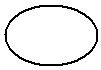 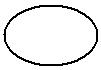 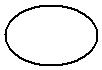 12. Реши и напиши ответ словами.1  sechs+ sechs=zehn+ fünf= zwei+ sieben= neun- eins= zwölf- zehn + sechs= Расставь дни недели в нужном порядке. Какого дня не хватает? 1) Samstag  2) Montag 3) Freitag  4) Dienstag 5) Donnerstag  6)Sonntag14. Прочитай текст и выполни задание.Hurra, Osterferien!Peter und Petra sind im Bett. Sie träumen. Morgen ist Ostern und der Osterhase kommt. Er versteckt die Eier im Garten. Sie sind groß und bunt: rot, gelb, grün und auch.... aus Schokolade.Am Morgen suchen Peter und Petra im Garten Ostereier. Heute ist Ostern und der Hase war schon da.– Hurra! Hier ist ein Ei! Und da ist noch eins! – Und hier! Hier sind viele Eier. Ein ganzes Nest! – Und schau mal da! Komm, wir suchen weiter. träumen – видетьсны каждом задании (1-5) обведи букву (a, b или c), соответствующую выбранному тобой варианту ответа. 1.Welcher Feiertag ist Morgen?Ostern Muttertag Weihnachten 2. Was suchen die Kinder?Geschenke Spielzeuge Ostereier 3. Wer versteckt die Eier?Weihnachtsmann Osterhase Clown Was ist im Nest?  a) Bonbons Vögel Eier Was machen die Kinder? Sie suchen Ostereier weiter. Sie gehen spielen. Sie verstecken Eier 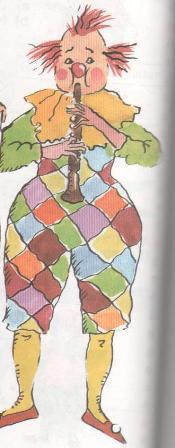 15. Опиши клоуна, отвечая на ниже данные вопросы:1.Wer ist das?2.Ist der Clown groß oder klein? 3.Ist sein Gesicht lustig?4.Ist sein Kopf groß oder klein? 5.Sind seine Haare blond oder dunkel?6.Wie sind seine Augen, lustig oder traurig? 7.Ist seine Nase dick oder dünn?8.Ist sein Mund groß oder klein?Бланк ответов Итоговая контрольная работа по немецкому языкуФ.И.________________________________________ Вариант__1__1. Выбери правильный ответ:2.Какаяпаралишняя:_____Что лишнее в логическом ряду: 1    2 Какое числительное занимает чужое место:_______ Найдиошибку:_______ Какоймесяцпропущен:_________ Какое слово обобщает все перечисленные ранее слова: 1    2 Вставь нужную букву или буквосочетание: 1    2 Соедини слова из двух столбиков так, чтобы получилось сложное слово. Используй для выбора цифры и буквы. Например – 1 а: 1  2  3  4  5  6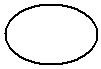 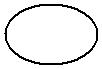 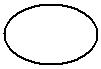 Реши и напиши ответ словами. sechs+ sechs= zehn+ fünf= zwei+ sieben= neun- eins= zwölf- zehn + sechs= Расставь дни недели в нужном порядке. Какого дня не хватает? Прочитай текст и выполни задание. 1  2  3  4  515. Опиши клоуна, отвечая на ниже данные вопросы:1.Wer ist das?2.Ist der Clown groß oder klein? 3.Ist sein Gesicht lustig?4.Ist sein Kopf groß oder klein? 5.Sind seine Haare blond oder dunkel?6.Wie sind seine Augen, lustig oder traurig? 7.Ist seine Nase dick oder dünn?8.Ist sein Mund groß oder klein?1.____________________________________________________________________________________________________________________________________________________________________________2.____________________________________________________________________________________________________________________________________________________________________________3.____________________________________________________________________________________________________________________________________________________________________________4.____________________________________________________________________________________________________________________________________________________________________________5.____________________________________________________________________________________________________________________________________________________________________________6.____________________________________________________________________________________________________________________________________________________________________________7.____________________________________________________________________________________________________________________________________________________________________________8.____________________________________________________________________________________________________________________________________________________________________________Время для проведения: 60 минутКритерии оценки: 47-51 баллов - «5» (отлично)Менее 26 баллов – «2» (неудовлетворительно)№Название  темы (содержание)Количество  часовКонтрольные работы1.Вводный курс3112Основной курс.Наши новые персонажи учебника. Кто они? Какие они?73 Чьи это фотографии? Что они рассказывают?64 Что Сабина и Свен делают дома?615 И что мы только не делаем?66 И чего я только не умею?67  Добро пожаловать на наш праздник.61             Итого             Итого683№Название  темы (содержание)Количество часовКонтрольные работы1.Летние каникулы81 2. Начало учебного года. Дни недели111 3. Осень1114. Зима. Зимние праздники6-5 Школа. Классная комната1116. Весна. Весенние праздники1017. День рождения112               ИТОГО               ИТОГО687№Название  темы (содержание)Количество  часовКонтрольные работы1. Мы уже многое знаем и умеем.Повторение .5 -2.   Как было летом?1213. А что нового есть в школе?1314.  У меня дома.Что здесь есть?1315. Свободное время…Что мы делаем?131 6. Скоро придут большие каникулы.122                 ИТОГО                 ИТОГО6861. Веселый2. Синий3. Желтый4. Маленький5. Белый6. Черный7. большойβ) weißf) lustigl) blaug) großi) kleine) gelbi) schwarz1  234567123a) groß-kleina) groß-kleinb) schőn-hässlichb) schőn-hässlichb) schőn-hässlichc) gelb- braun3.Что лишнее в логическом ряду:Что лишнее в логическом ряду:Что лишнее в логическом ряду:Что лишнее в логическом ряду:Что лишнее в логическом ряду:Что лишнее в логическом ряду:1.a) lesenb) spielen   c) tanzen d) lustigb) spielen   c) tanzen d) lustigb) spielen   c) tanzen d) lustigb) spielen   c) tanzen d) lustigb) spielen   c) tanzen d) lustigb) spielen   c) tanzen d) lustig2.a) das Haus b) der Gartena) das Haus b) der Gartena) das Haus b) der Gartena) das Haus b) der Gartenc) der Jungec) der Junged) das Buch4.Какое числительное занимает чужое место:Какое числительное занимает чужое место:Какое числительное занимает чужое место:Какое числительное занимает чужое место:Какое числительное занимает чужое место:Какое числительное занимает чужое место:Какое числительное занимает чужое место:a) einsb) zweib) zweic)dreic)dreid)sechse) vier   f) fűnf5.Найдиошибку:Найдиошибку:а) ich – я;а) ich – я;b) du – ты;b) du – ты;c) sie - он;c) sie - он;d) wir- мы;6.Какоймесяцпропущен:Какоймесяцпропущен:Какоймесяцпропущен:Какоймесяцпропущен:der Dezember , …. , der Februarder Dezember , …. , der Februarder Dezember , …. , der Februarder Dezember , …. , der Februarder Dezember , …. , der Februarder Dezember , …. , der Februarа )der Juni ;а )der Juni ;b) der Januar ;b) der Januar ;b) der Januar ;c) der November ;c) der November ;7. .  Выбериправильныйвариант:7. .  Выбериправильныйвариант:7. .  Выбериправильныйвариант:7. .  Выбериправильныйвариант:7. .  Выбериправильныйвариант:7. .  Выбериправильныйвариант:7. .  Выбериправильныйвариант:1. Das … ein Kind.1. Das … ein Kind.1. Das … ein Kind.1. Das … ein Kind.a) seina) seinb) sindb) sindc) istd) bist2. Ich … gut.2. Ich … gut.2. Ich … gut.a) malta) maltb) malstb) malstc) maled) malena) der Hofb)das Kinob)das Kinoc) das Klassenzimmerc) das Klassenzimmerc) das Klassenzimmer2. Der Schnee, kalt, es schneit, die Schneeflocken.2. Der Schnee, kalt, es schneit, die Schneeflocken.2. Der Schnee, kalt, es schneit, die Schneeflocken.2. Der Schnee, kalt, es schneit, die Schneeflocken.2. Der Schnee, kalt, es schneit, die Schneeflocken.a) der Sommer b) der Fruhlinga) der Sommer b) der Fruhlinga) der Sommer b) der Fruhlinga) der Sommer b) der Fruhlingc) der Winter9. Вставь нужную букву или буквосочетание:9. Вставь нужную букву или буквосочетание:9. Вставь нужную букву или буквосочетание:9. Вставь нужную букву или буквосочетание:9. Вставь нужную букву или буквосочетание:1.die Sonne sch…nt -1.die Sonne sch…nt -a) aib) eic)oed) ie2. der Wind we…t  -2. der Wind we…t  -a) hb)ec) id) t10. Соедини слова из двух10. Соедини слова из двухстолбиков так, чтобы получилось сложное слово. Используй длястолбиков так, чтобы получилось сложное слово. Используй длястолбиков так, чтобы получилось сложное слово. Используй длястолбиков так, чтобы получилось сложное слово. Используй для3. Fruhlings3. Fruhlingsc- sonne4.Sommerd- wittchen5.Kleidere- hut6.Faschingsj – fest123457. Выбериправильныйвариант:121211. Закрась фигуры нужным цветом?11. Закрась фигуры нужным цветом?11. Закрась фигуры нужным цветом?rotblaugelbgrünbraun36-46балла  -«4» (хорошо)26-35баллов -«3» (удовлетворительно)